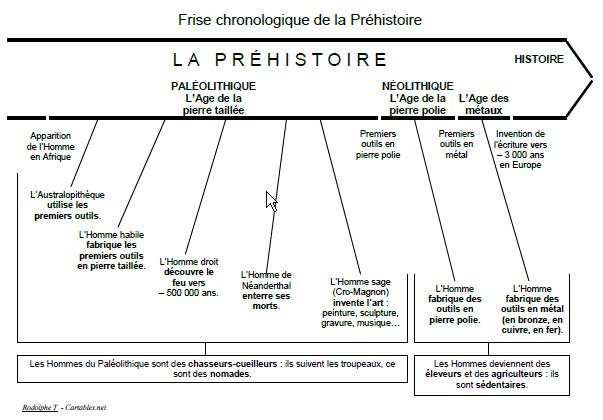 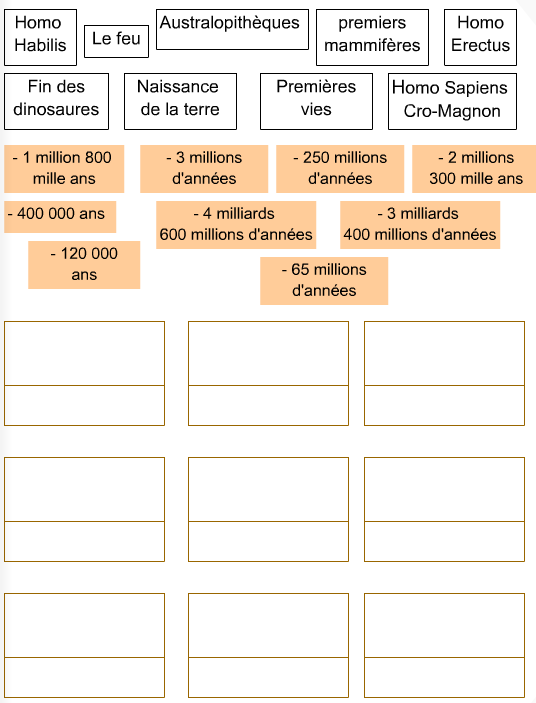 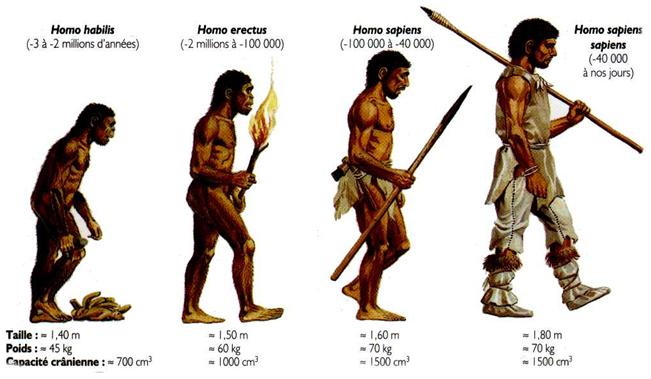 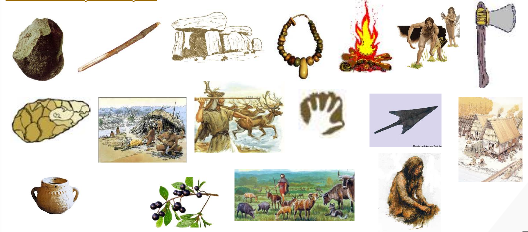 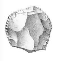 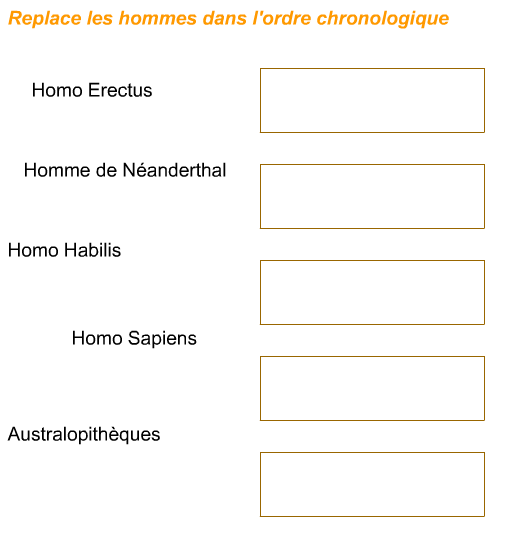 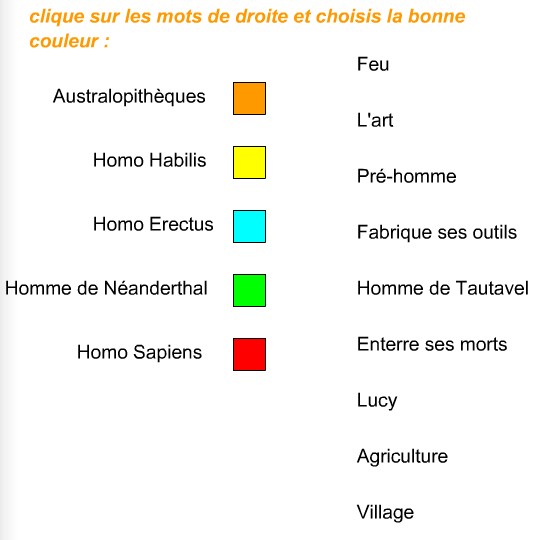 Les premiers hommes :Le plus ancien ancêtre connu de l'homme à ce jour a été découvert en Afrique et daterait de 7 millions d'années. On lui a donné le nom de Toumaï.D'autres pré-humains, les australopithèques, sont apparus il y a environ 4 millions d'années. Les premiers êtres humains connus aujourd'hui sont apparus en Afrique orientale il y a environ 2,4 millions d'années. Nous les connaissons grâce à : …………………………………………………………………Les premiers hommes étaient ………………………… et …………………………………                        pour pouvoir suivre  ………………………………………                         Grâce à leurs …………………………  ils ont peu à peu agrandi leur …………………………. Ils seraient arrivés vers 700 000 av. J.C. en Europe.L’australopithèque :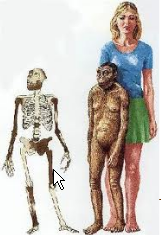 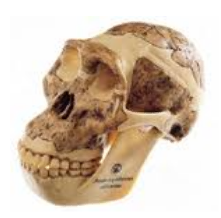 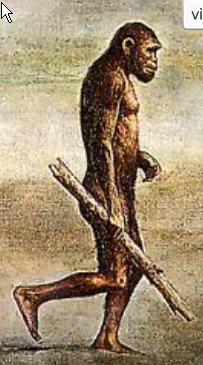 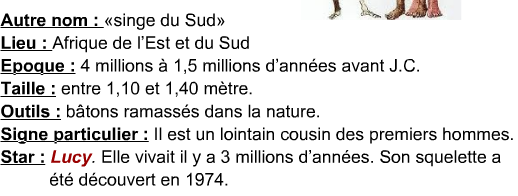 L’homo habilis :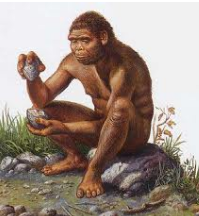 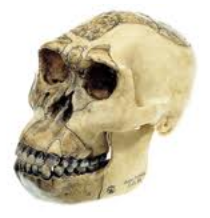 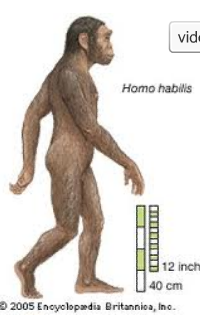 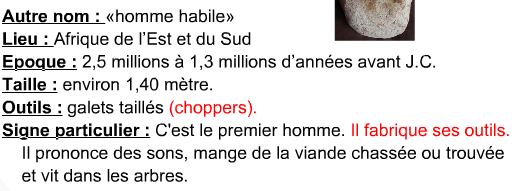 L’homo erectus :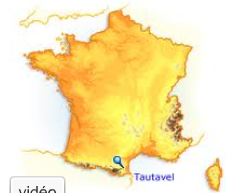 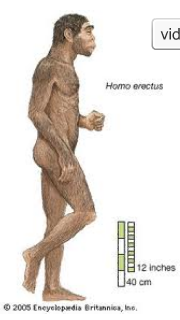 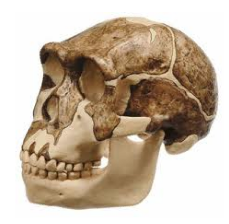 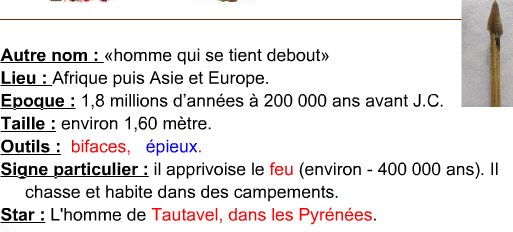 L’homme de Neandertal :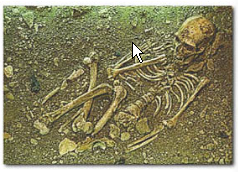 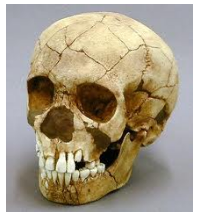 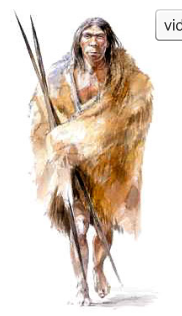 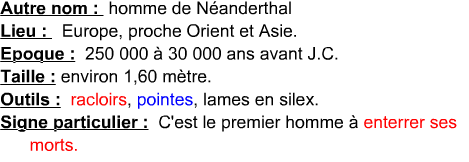 L’homo sapiens :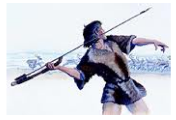 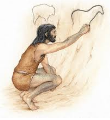 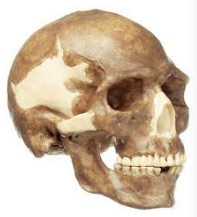 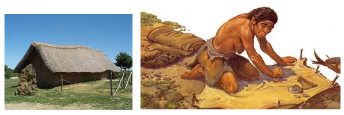 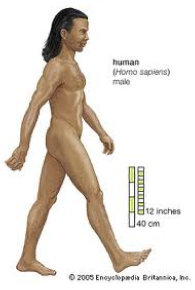 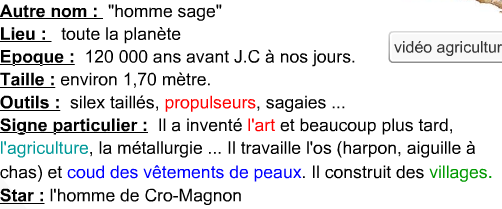 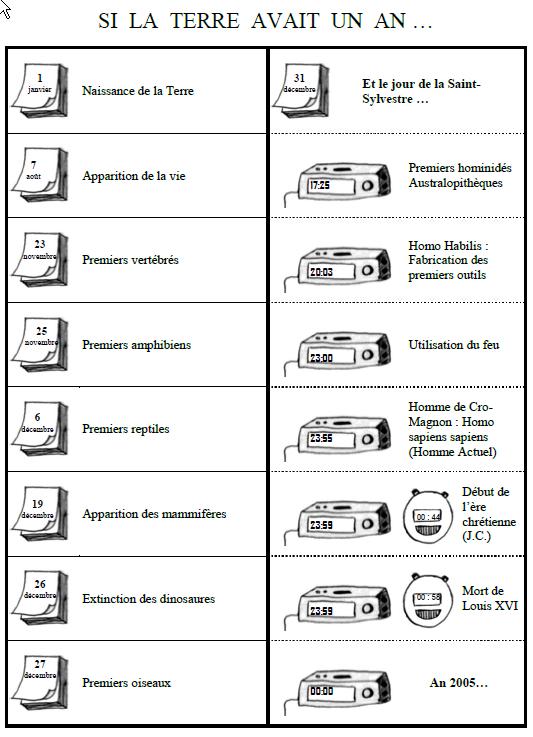 